January 2022 Kendallvue NEWSLETTER         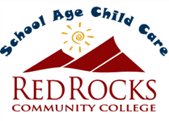 Welcome to the new year! We hope you and your family had a safe and happy holiday break. We are so excited to get back to the before and after school program with your kiddos! As we kick off the new year we have a few important reminders: Starting in the second week of January we will have kindergarteners start walking to and from their classrooms independently. We’ve been helping them prepare for this transition all last semester and feel confident in them. If you have any concerns please reach out to me! Please remember to bring your ID with you each time you pick up.  We are required to ID anyone we don’t know in order to ensure your child goes home with the correct person.Please make sure to let us know via email or text before the end of the school day if your child will be absent on their regularly scheduled days.Full Days and Drop-InsIf you need care on a day you aren’t regularly scheduled for please email sacc@rrcc.edu to find out drop in availability or submit the Drop-In Request Form at least 24 hours in advance.Sign up for Full Days and Breaks two weeks ahead using the Full Day/School Break Request Form.TIP: If your child has meds and will be going to another site for a break don’t forget to check them out with your site manager and bring them to the combined site!Field Trips, Sunscreen and Summer Camp – Oh My!Are you already thinking about summer camp? RRCC SACC is! We are hard at work finalizing our theme and curriculum for this upcoming summer. Please stay tuned for more details, including when registration will be available.Contact Information:Site Manager: Devin Haller303-519-3734devin.haller@rrcc.edu Program Manager: Beth KlempanBeth.Klempan@rrcc.edu Program Administrator: Sarah Espinoza sarah.espinoza@rrcc.edu Accounting:sacc@rrcc.eduHours of operation:6:30am-6:00pmIMPORTANT DATES:1/3-1/4: Winter Break (continued) at Kendrick Lakes – sign up by 12/201/17: CLOSED for MLK Day2/21: CLOSED for President’s Day3/21-3/25: Spring Break at Kendrick Lakes – sign up by 3/7CURRICULUM UPDATES:Our January activities include designing Pipe Cleaner Constellations and engineering a Lego Moon Rover. We’ll play gym games including Frisbee Golf and Tricky Basketball Dribbling!